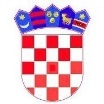         REPUBLIKA HRVATSKA KRAPINSKO-ZAGORSKA ŽUPANIJA     OPĆINA VELIKO TRGOVIŠĆE             OPĆINSKI NAČELNIKKLASA: 023-01/16-01/267					 URBROJ: 2197/05-05-18-19Veliko Trgovišće, 15.02.2018.g.  Na temelju članka   391. Zakona o vlasništvu i drugim stvarnim pravima („Narodne novine“ broj: 91/96, 58/98, 137/99.- Odluka USRH, 22/00.-Odluka USRH, 73/00, 114/01, 79/06, 141/06, 146/08, 38/09, 153/09, 143/12. i 152/14.)   i 10. Odluke o uvjetima, načinu i postupku upravljanja i raspolaganja nekretninama u vlasništvu općine Veliko Trgovišće („Službeni glasnik KZŽ“ broj: 19/16.) Općinski načelnik općine Veliko Trgovišće  objavljuje JAVNI NATJEČAJza prodaju nekretnina u vlasništvu općine Veliko TrgovišćePredmet ovog Javnog  natječaja je prodaja  k.č. 1481/7 k.o. Velika Erpenja, površine 73 čhv, u naravi  kuća i dvorište. Vlasništvo Općine je 1/1.Parcela se nalazi u građevinskom pojasu.Nekretnina se kupuju  po načelu viđeno-kupljeno, a što isključuje naknadne prigovore kupaca.   Početna cijena nekretnine   iznosi  32.000,00 kn.Pravo podnošenja ponude imaju sve fizičke osobe državljani Republike Hrvatske i državljani država članica Europske unije te pravne osobe registrirane u Republici Hrvatskoj i državama članicama Europske unije. Ostale strane fizičke i pravne osobe mogu sudjelovati na javnom natječaju ako ispunjavaju zakonom propisane uvjete za stjecanje prava vlasništva na području Republike Hrvatske, pod uvjetom da   nemaju dugovanja prema općini Veliko Trgovišće.Pisana ponuda obvezno mora sadržavati slijedeće:ime  i  prezime, OIB  i  adresu  ponuditelja (fizička osoba) ili naziv i sjedište te MBS i OIB ponuditelja (pravna osoba),za fizičke osobe original ili preslika domovnice ili osobne iskaznice, a za pravne osobe original ili preslika rješenja o registraciji s dokazom o osobi ovlaštenoj za zastupanje,dokaz o ispunjavanju zakonom propisanih uvjeta za stjecanje prava vlasništva za strane osobe,dokaz o uplati jamčevine koja se plaća u iznosu od 10% od početne prodajne cijene,iznos ponuđene cijene  broj računa natjecatelja radi eventualnog povrata jamčevine.Ponude se podnose na adresu: Općina Veliko Trgovišće, Trg Stjepana i Franje Tuđmana 2, 49214 Veliko Trgovišće, u zatvorenoj omotnici s obveznom naznakom „ZA NATJEČAJ ZA PRODAJU NEKRETNINE - NE OTVARATI“ i adresom ponuditelja.  Ponude se podnose u roku od osam dana od dana objave natječaja u Večernjem listu. Danom predaje ponude smatra dan predaje ponude u pisarnicu Jedinstvenog upravnog odjela odnosno dan predaje ponude na poštu preporučenom pošiljkom,Rok za sklapanje ugovora s najpovoljnijim ponuditeljem iznosi najduže 90 dana od zadnjeg dana roka za dostavu ponuda. Rok za obavijest ponuditeljima o najpovoljnijoj ponudi iznosi najduže 60 dana od zadnjeg dana roka za dostavu ponuda. Najpovoljnijim ponuditeljem smatra se ponuditelj koji je ponudio najvišu cijenu.   U slučaju odustanka prvog najpovoljnijeg ponuditelja,  najpovoljnijim ponuditeljem  smatrat će se  sljedeći ponuditelj koji je ponudio najvišu cijenu, uz uvjet da prihvati najvišu ponuđenu cijenu prvog ponuditelja. Prodavatelj zadržava pravo odustanka   od prodaje u svako doba prije potpisivanja ugovora bez snošenja novčanih i svih drugih eventualnih posljedica.Odabrani ponuditelj dužan je sklopiti ugovor s Općinom  u roku od 15 dana računajući od dana dostave Odluke  o odabiru ponuditelja.Ugovorom će se regulirati međusobna prava i obveze između ugovornih strana.Najpovoljniji ponuditelj nema pravo na povrat uplaćene jamčevine ako u određenom roku iz neopravdanih razloga ne sklopi kupoprodajni ugovor.Pravo na povrat jamčevine gubi se i u slučaju kada kupac zakasni s plaćanjem kupoprodajne cijene više od 30 dana u kom slučaju Općina ima pravo raskinuti ugovor.	Odabranom ponuditelju uplaćena jamčevina se uračunava u iznos kupoprodajne cijene , a ostalim ponuditeljima čija ponuda nije odabrana, vratit će se uplaćena jamčevina. Ponuditelji su obvezni uplatiti jamčevinu od 10% utvrđene početne cijene.Jamčevina se uplaćuje na  račun općine V.Trgovišće , IBAN: HR59 23400091848100009, model 24 poziv na broj  7706 – OIB uplatitelja, s naznakom „Jamčevina za natječaj – prodaja nekretnine“. Odluku o odabiru najpovoljnijeg ponuditelja, na prijedlog Općinskog načelnika donosi  Općinsko vijeće općine Veliko Trgovišće.Ovaj javni natječaj objavit će se u Večernjem listu, na oglasnoj ploči i na internet stranici općine Veliko Trgovišće.OPĆINSKI NAČELNIK    Robert Greblički